iCARE / PBIS Point SheetDaily and Weekly GoalsWeek will run from Thursday to Wednesday, as data entry is done on Wednesdays from 2-3. At that time, paraprofessionals will tally points and prepare a Master Point Sheet.Students receive their rewards and incentives on Friday, but privileges begin immediately on Thursday, which is the start of the next cycle. Points / LevelsRewards according to Level*Shoutouts will be displayed on select bulletin boards throughout the building**Monthly Movie will be the first Thursday of every month, and will be scheduled during periods 2 & 3***Café Credit:  Every 100 Points equates to $1.00. Money earned can be accumulated over time if not used, but points do not carry over week from week. Points will be rounded down to the nearest 100 to make an even $1.00.****Afterschool activities include participation in the Garden Club, Basketball team, as well as any other student based afterschool activity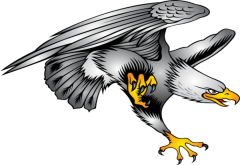 0-50Level 151-100Level 2101-150Level 3151-200Level 4Level 1Level 2Level 3Level  4Shoutouts* Shoutouts* Shoutouts* Shoutouts* Morning announcements Morning announcements Morning announcements Morning announcements Library Pass(lunch)Library Pass(lunch)Library Pass(lunch)Weight Room Pass (lunch)Weight Room Pass (lunch)Weight Room Pass (lunch)Monthly movie** Monthly movie**Café credit***Café credit***Afterschool Activities****Afterschool Activities****Bimonthly trips